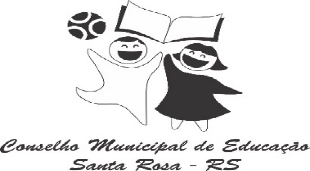 ANEXO III - RESOLUÇÃO CME Nº 01/2023 - EDUCAÇÃO INFANTILRELAÇÃO DOS RECURSOS HUMANOS COM DEMONSTRATIVO DE ORGANIZAÇÃO DAS TURMASNOME DA ESCOLA: 	            			Horário de Funcionamento: Diretor (a) Responsável: 					Coordenador (as) Pedagógico(as): Santa Rosa (RS), ____ de __________________de_______.				Recebido em _____ / _____ / _____________________________________________________				____________________________________	Assinatura do (a) Diretor (a) da Escola						Responsável pelo Recebimento. *Total Manhã = Soma do Turno Integral + Manhã * Total  Tarde  =  Soma do Turno Integral  +  Tarde TurmaFaixa EtáriaN° DE CRIANÇAS MATRICULADASN° DE CRIANÇAS MATRICULADASN° DE CRIANÇAS MATRICULADASN° DE CRIANÇAS MATRICULADASN° DE CRIANÇAS MATRICULADASN° DE CRIANÇAS MATRICULADASN° DE CRIANÇAS MATRICULADASProfissionaisProfessor(a)/Monitor(a) e ou auxiliarCarga HoráriaTamanho da salaTurmaFaixa Etária----------IntegralTurno ManhãTurno ManhãTurno TardeTurno TardeTOTALde MatrículasAlunos AEEAlunosOJProfissionaisProfessor(a)/Monitor(a) e ou auxiliarCarga HoráriaTamanho da salaTurmaFaixa Etária----------IntegralExclusivoManhãTotal Manhã*ExclusivoTardeTotal Tarde*TOTALde MatrículasAlunos AEEAlunosOJProfissionaisProfessor(a)/Monitor(a) e ou auxiliarCarga HoráriaTamanho da salaB10 a 1 Manhã:Tarde:B21 a 2 Manhã:Tarde:M I2 a 3Manhã:Tarde:M II3 a 4 Manhã:Tarde:PRÉ I4Manhã:Tarde:PRÉ II5Manhã:Tarde:HORÁRIO DE ESTUDOS